Key Identified RisksDate of original assessment: February 2016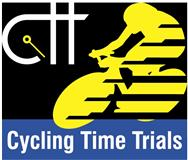 Risk AssessmentCourse/Road(s) Assessed:      Dean Hill  Course: P14H (short course)Date of Assessment/Review: 25.3.22Name of Assessor: Julian Gee, Sotonia CCCourse Description:  START: By the entrance to Dean Hill Park at Grid Reference SU252264FINISH: By the northern end of the concrete slab on the bank near the entrance to the communications mast (Grid RefSU 2495 2574).Distance 0.516milesTraffic Flows: Very light.Course/Event History: Course has been in used as club event course for many years, mainly used by Sotonia CC, once or sometimes twice a seasonDistanceLocationIdentified Significant Risk/HazardsLevel of Risk
Low/Med/HighMeasures to reduce Risk
(if applicable)GeneralRequirementsRoad Usage meets CTT Traffic StandardsLTraffic CountsTime restrictions on use of Course.Before STARTCompetitors warming upMCycle Event Warning SignInstructions on Start Sheet;- prohibited areas for warming up- no U turns in sight of TimekeeperArea of StartSU252264Competitors approaching thestartLNo additional measures requiredArea of StartSU252264Competitors waiting at startLNote at signing-on re U turns in vicinity of start.Cycle event warning signs0 milesSTARTCompetitors fallingLNo additional measures requiredRight-hand bendon hill SU253261Sharp right-hand bend on steeppart of hill with Ridersascending and descending hill               MChalked white central line and marshal required to ensure that riders keep to the nearside.Consider Cycle Event warning signs for Open Event.0.516milesFINISHSU245257                     _               LChequered board/flag.No times will be given to ridersNo stopping/no U-turns at FinishAfter the FINISHRoad narrows and descendsrapidly              LCycle Event warning signs.Warning to riders on start sheet and at sign-on to take care when turning to retrace to HQReturn to HQRiders have to retrace along the course to the HQ              MWarning to riders on start sheet and at sign on totake care when retracing to HQ.The small junctions or entrances to farms/ facilities that are not identified in this risk assessment have been considered, however are not considered significant to pose a risk and therefore have not been noted.    